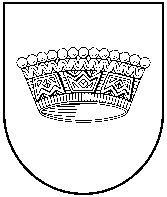 Latvijas Republika Nīcas NOVADA DOMEReģ.Nr. 90000031531, Bārtas iela  6, Nīca, Nīcas pagasts, Nīcas novads, LV-3473,tālrunis 63469049, fakss 63489502,e-pasts:  dome@nica.lvAPSTIPRINĀTS ar Nīcas novada domes 2021. gada 10. maijasēdes lēmumu (prot. Nr. 9 pts. Nr. 14)Nolikums“Nīcas karaļa kauss”pludmales volejbolāMērķi un uzdevumi.Popularizēt pludmales volejbolu Nīcas novadā.Noskaidrot labākos pludmales volejbolistus turnīra ietvaros.Vieta un laiks.	Sacensības notiek  2021. gada 12.jūnijā, 17.jūlijā un 14.augustā pl.11:00 Sacensības norisinās Nīcas novada centrā, volejbola laukumos pie Nīcas vidusskolas.Dalībnieki.Sacensībās piedalās visi sportot gribošie un varošie pludmales volejbolisti. Visi sacensību dalībnieki apņemas ievērot visus LR teritorijā spēkā esošos, kā arī saistošos starptautiskos normatīvos aktus, kas ir izdoti saistībā ar COVID-19 izplatību. Visas prasības attiecībā uz skatītāju, sacensību dalībnieku un organizatoru atrašanos spēļu norises vietās, tajā skaitā attiecībā uz maksimālo skatītāju skaitu, ir izpildāmas saskaņā ar Ministru kabineta noteikumiem Nr.360 – Epidemioloģiskās drošības pasākumi Covid-19 infekcijas izplatības ierobežošanai.Vadība.1.  Turnīru organizē sacensību galvenais tiesnesis Edgars Miķelis Kovaļskis (tel. 22341158) 2.  Par protestu, konfliktsituāciju risināšanu atbild galvenais tiesnesis. Iesniegto protestu izskata nekavējoši un lēmumu pieņem turnīra galvenais tiesnesis.3.Iepriekšēja pieteikšanās, rakstot uz e-pastu: edgars.mikelis13@gmail.com vai sacensību dienā.4. Organizatori patur tiesības pielaist sacensībām noteiktu skaitu (8, 16, 24) dalībniekus (pieteikšanās kārtībā), lai nodrošinātu pilnvērtīgu sacensību norisi. Sacensību kārtība.“Nīcas karaļa kauss” notiek trīs posmos. “Nīcas karaļa kausa” absolūto uzvarētāju noskaidros trīs posmu rezultātu summā (skat. pielikumā posma punktu tabulu)Katrā posmā piedalās līdz 24 dalībniekiem, kuri pirmie pieteikušies. Ja dalībnieku sastāvs ir mazāks par 24, tad turnīra izspēles kārtību sacensību dienā paziņo galvenais tiesnesis. Pirmā kārtā dalībnieki tiek izlozēti pa pāriem trīs grupās. Katrā grupā četri pāri. Pārus izlozē spēļu pāros, kuros aizvada kārtas pirmās spēles.Katra grupa vienā kārtā izspēlē četras spēles. Pirmās spēles uzvarētāji spēlē nākošo spēli ar grupas otras spēles uzvarētāju, savukārt zaudētāji spēlē savā starpā. (Play off princips)Pēc pirmās kārtas (arī nākamajās) sacensību dalībnieki tiek izlikti pēc iepriekšējā kārtā sasniegtiem rezultātiem(ranga). Vienādu punktu gadījumā vērā tiek ņemts iepriekšējo spēļu punktu plus un mīnus rādītājs. Pēc katras kārtas dalībnieki iegūst jaunus pāriniekus pēc principa (1.pāris (1.v - 24.v); 2.pāris (2.v – 23.v.) ...) un izspēles grupas. Jaunie pāri tiek salikti grupās, pēc principa, ka labākais ar nākošo labāko vienā grupā nespēlē. Sacensības grupā turpina pēc izspēles (1.pāris pret 4.pāri; 2.pāris pret 3.pāri). Tālāk izspēle grupā notiek pēc nolikuma 4.punktā minētās shēmas.Turnīra laikā izspēlē 3 kārtas. Ja sacensības ievelkas, tad galvenajam tiesnesim ir tiesības mainīt sacensību izspēles kārtību.Katrā kārtā dalībnieki spēlē ar citi pārinieku (skat. iepriekšējos punktus)Tiesāšanu turnīrā nodrošina iepriekšējās spēles zaudētāji. Pirmās spēles tiesā galvenā tiesneša nozīmēti tiesneši. Strīdus gadījumā lēmumu pieņem galvenais tiesnesis.Vērtēšana.Katras kārtas pirmajā spēlē un uzvarētāju savstarpējā spēlē uzvarētājs iegūst 10 punktus. Savukārt kārtas zaudētāju savstarpējā spēlē - uzvarētājs iegūst 5 punktus. Zaudētāji punktus neiegūst.Par turnīra uzvarētāju kļūst volejbolists, kurš visos posmos ieguvis visvairāk punktusVienādu punktu gadījumā pirmās vietas noteikšanai ņem vērā 3.posma rezultātus, kuram tie ir labāki, tas iegūst augstāku vietu.Apbalvošana.Pirmajos trīs posmos trīs labākie volejbolisti tiek apbalvoti ar veicināšanas balvām.Pēc trešā posma tiek apbalvoti kopējā turnīra uzvarētāji.Turnīra balvu fonds - līdz 300 EUR.PRIEKŠSĒDĒTĀJS                                                                                         A.PETERMANISPielikumsPosmu rezultātu vērtēšanas tabula.VietaPunkti1.51p2.47p3.43p4.39p5.36p6.33p7.30p8.27p9.24p10.22p11.20p12.18p13.16p14.14p15.12p16.10p17.8p18.7p19.6p20.5p21.4p22.3p23.2p24.1p